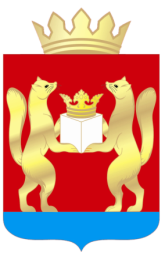 АДМИНИСТРАЦИЯ  ТАСЕЕВСКОГО  РАЙОНАП О С Т А Н О В Л Е Н И ЕО создании муниципального штаба по подготовке муниципальных образовательных организаций, реализующих основные и дополнительные общеобразовательные программы на территории Тасеевского района к новому учебному годуВ соответствии с распоряжением Правительства Красноярского края от 07.04.2022 № 276 - р, в целях обеспечения своевременной и качественной подготовки муниципальных образовательных организаций, реализующих основные и дополнительные общеобразовательные программы, создания современных и безопасных условий, контроля за качеством подготовки объектов системы образования Тасеевского района к новому учебному году, руководствуясь ст. 28, ст. 46, ст. 48 Устава Тасеевского района,ПОСТАНОВЛЯЕТ:1.Утвердить:1.1.Состав муниципального штаба по подготовке муниципальных образовательных организаций, реализующих основные и дополнительные общеобразовательные программы на территории Тасеевского района к новому учебному году согласно приложению № 1.1.2.Положение о муниципальном штабе по подготовке муниципальных образовательных организаций, реализующих основные и дополнительные общеобразовательные программы на территории Тасеевского района к новому учебному году приложению № 2.1.3.План мероприятий по подготовке муниципальных образовательных организаций, реализующих основные и дополнительные общеобразовательные программы на территории Тасеевского района к новому учебному году согласно приложению № 3.2.Установить, что в случае отсутствия по уважительной причине (отпуск, болезнь, командировка) члена комиссии, его обязанности в комиссии выполняет лицо, замещающее его должность.3.Признать утратившим силу постановления администрации Тасеевского района от 08.05.2019 № 263 «О районном смотре готовности образовательных учреждений к новому 2019-2020 учебному году»;от 28.05.2019 № 307 «О внесении изменений в постановление администрации Тасеевского района от 08.05.2019 № 263 «О районном смотре готовности образовательных учреждений к новому 2019-2020 учебному году»»;от 07.06.2021 № 317 «О создании муниципального штаба по подготовке муниципальных образовательных организаций, реализующих основные и дополнительные общеобразовательные программы на территории Тасеевского района к новому 2021/22 учебному году»;4.Контроль за исполнением настоящего постановления возложить на заместителя Главы района по социальным вопросам Кулеву Т.М.5.Опубликовать настоящее постановление на официальном сайте администрации Тасеевского района в сети Интернет.6.Постановление вступает в силу со дня подписания.Глава Тасеевского района						   К.К. ДизендорфПриложение № 1к постановлению  администрации Тасеевского районаот 12.05.2022 № 257Состав муниципального штабапо подготовке муниципальных образовательных организаций, реализующих основные и дополнительные общеобразовательные программы на территории Тасеевского района к новому учебному годуПриложение № 2к постановлению администрации Тасеевского районаот 12.05.2022 № 257Положениео муниципальном штабе по подготовке муниципальных образовательных организаций, реализующих основные и дополнительные общеобразовательные программы на территории Тасеевского района к новому учебному годуОбщие положения1.1.Муниципальный штаб по подготовке муниципальных образовательных организаций, реализующих основные и дополнительные общеобразовательные программы на территории Тасеевского района к новому учебному году (далее - Штаб) является временно действующим органом, созданным для подготовки образовательных учреждений к новому учебному году с целью устранения недостатков, выявленных надзорными органами (проверка на соответствие требованиям санитарно-эпидемиологических правил и нормативов, согласованное примерное циклическое меню для питания детей,  измерения уровней искусственного освещения, исследование проб питьевой воды на безопасность для здоровья человека, использованных во время ремонта строительных и отделочных материалов, безопасность для здоровья человека новой мебели и технических средств обучения и. др.).1.2.Организация Штаба проводится в целях осуществления своевременной подготовки образовательных организаций Тасеевского района к новому учебному году, а также контроля за качественной, бесперебойной и надежной эксплуатацией образовательных организаций.1.3.Штаб руководствуется в своей деятельности Федеральным законом Российской Федерации от 29.12.2012 № 273-ФЗ «Об образовании в Российской Федерации», Законом Красноярского края № 6-2519 от 26.06.2014 «Об образовании».1.4.Деятельность Штаба основывается на принципах коллегиальности и ответственности.II. Функции Штаба2.1.В процессе своей деятельности Штаб выполняет следующие функции:-осуществляет контроль за выполнением плана текущего и капитального ремонта, за ходом подготовки к новому учебному году образовательных организациях Тасеевского района;-контроль за ходом подготовки к отопительному сезону в образовательных организациях;-подведение итогов подготовки к новому учебному году и отопительному сезону;-осуществление иных функций, связанных с организацией работы Штаба.2.2.Все функции Штаб реализует в соответствии с действующим законодательством Российской Федерации в пределах своей компетенции.III. Полномочия Штаба3.1.Штаб для осуществления функций вправе:-привлекать к работе в установленном порядке представителей контролирующих организаций территориальных отделений ГУ МЧС России по Красноярскому краю, Росгвардией по Красноярскому краю и ГУ МВД России по Красноярскому краю. -разрабатывать методические материалы, рекомендации и разъяснения по вопросам, входящим в компетенцию Штаба;-проводить совещания, принимать решения по вопросам, отнесенным к компетенции Штаба.IV. Организация работы Штаба4.1.Работой Штаба руководит его председатель, а на период его отсутствия - заместитель председателя Штаба.4.2.Состав Штаба формируется на основании постановления администрации Тасеевского района. Председателем Штаба назначается заместитель Главы администрации Тасеевского района. В состав Штаба включаются представители структурных подразделений администрации Тасеевского района в пределах своей компетенции.4.3.Заседание Штаба считается правомочным при наличии не менее 2/3 членов Штаба. Решения Штабом принимаются путем голосования простым большинством голосов. При равном количестве голосов голос председателя Штаба имеет решающее значение. Председатель Штаба голосует последним.4.4.Подготовительная работа и ведение документации Штаба возлагаются на секретаря Штаба. 4.5.Секретарь Штаба:-готовит заседания Штаба;-оповещает его членов о времени заседания;-рассылает необходимые материалы членам Штаба;-ведет протоколы заседаний Штаба, которые подписываются председателем и секретарем Штаба;4.6.Заседания Штаба проводятся:-еженедельно, по понедельникам в 15:00 часов;-в иное время - по мере возникновения вопросов, требующих сбора заседания Штаба для их решения.Приложение № 3к постановлению администрации Тасеевского районаот 12.05.2022 № 257План мероприятийпо подготовке муниципальных образовательных организаций, реализующих основные и дополнительные общеобразовательные программы на территории Тасеевского района к новому учебному году12.05.2022с. Тасеево№ 257Кулева Татьяна Михайловна-заместитель Главы района по социальным вопросам, руководитель штаба; Бычкова Наталья Васильевна-врио начальника отдела образования администрации Тасеевского района, заместитель руководителя штаба;Тюльпанова Елена Владимировна-специалист по ГО и ЧС отдела образования администрации Тасеевского района, секретарь штаба;Члены штаба:Гришаев Николай Валентинович-Глава Фаначетского сельсовета                         (по согласованию);Жаконис Антонина Мефодьевна-Глава Сивохинского сельсовета                         (по согласованию);ЗайцевЕвгений Викторович-начальник отделения ЛРР (по Канскому, Тасеевскому, Абанскому, Дзержинскому, Иланскому и Нижнеингашскому районам) г. Канск УФС ВНГ РФ по Красноярскому краю, майор полиции  (по согласованию);КраснощёковАлександр Владимирович-начальник  полиции  ОП МО МВД России «Дзержинский» (по согласованию);Кулев Александр Валерьевич-Глава Троицкого сельсовета                         (по согласованию);Латышев Валерий Александрович -Глава Хандальского сельсовета                         (по согласованию);Маклашевич Наталья Николаевна-Глава Вахрушевского сельсовета                         (по согласованию);Максак Марина Анатольевна-начальник финансового управления администрации Тасеевского района;Машуков Александр Александрович-главный специалист отдела экономического анализа  и прогнозирования администрации Тасеевского района;Никоноров Ярослав Анатольевич-Глава Тасеевского сельсовета                         (по согласованию);Павлов Анатолий Никанорович-Глава Веселовского сельсовета                         (по согласованию);Тютина Екатерина Васильевна-директор муниципального казенного специализированного учреждения по ведению бюджетного учета «Территориальная централизованная бухгалтерия».№ п/пНаименование мероприятийНаименование мероприятийНаименование мероприятийСрок исполнения месяц, годСрок исполнения месяц, годСрок исполнения месяц, годОтветственные исполнителиI.Организационные мероприятияI.Организационные мероприятияI.Организационные мероприятияI.Организационные мероприятияI.Организационные мероприятияI.Организационные мероприятияI.Организационные мероприятияI.Организационные мероприятия1.1.Проведение визуального осмотра зданий образовательных организацийПроведение визуального осмотра зданий образовательных организацийПроведение визуального осмотра зданий образовательных организацийМай текущего годаОтдел образования администрации Тасеевского района, руководители образовательных организацийОтдел образования администрации Тасеевского района, руководители образовательных организаций2.2.Разработка проектно-сметной документации на ремонтные работыРазработка проектно-сметной документации на ремонтные работыРазработка проектно-сметной документации на ремонтные работыМай-июнь текущего годаАдминистрация Тасеевского района,руководители образовательных организацийАдминистрация Тасеевского района,руководители образовательных организаций3.3.Рассмотрение объема финансовых затрат в образовательных организациях на подготовку к новому учебному годуРассмотрение объема финансовых затрат в образовательных организациях на подготовку к новому учебному годуРассмотрение объема финансовых затрат в образовательных организациях на подготовку к новому учебному годуМай - июнь текущего годаадминистрация Тасеевского района, отдел образования администрации Тасеевского района, руководители образовательных организацийадминистрация Тасеевского района, отдел образования администрации Тасеевского района, руководители образовательных организаций4.4.Подготовка, согласование расписания учебных занятийПодготовка, согласование расписания учебных занятийПодготовка, согласование расписания учебных занятийАвгуст текущего годаРуководители образовательных организаций, отдел образования администрации Тасеевского районаРуководители образовательных организаций, отдел образования администрации Тасеевского района5.5.Прохождение медицинского осмотра работниками ОУПрохождение медицинского осмотра работниками ОУПрохождение медицинского осмотра работниками ОУПо согласованию с КГБУЗ «Тасеевская РБ»Руководители образовательных организацийРуководители образовательных организаций6.6.Проведение инструктажей по технике безопасности и охране трудаПроведение инструктажей по технике безопасности и охране трудаПроведение инструктажей по технике безопасности и охране трудаАвгуст текущего годаРуководители образовательных организацийРуководители образовательных организаций7.7.Заключение договоров на питание детей, подвоз учащихся к общеобразовательным организациямЗаключение договоров на питание детей, подвоз учащихся к общеобразовательным организациямЗаключение договоров на питание детей, подвоз учащихся к общеобразовательным организациямАвгуст текущего годаРуководители образовательных организаций,отдел образования администрации Тасеевского районаРуководители образовательных организаций,отдел образования администрации Тасеевского района8.8.8.Подготовка приказов о назначении ответственных по технике безопасности и охране труда с соблюдением норм техники безопасностиПодготовка приказов о назначении ответственных по технике безопасности и охране труда с соблюдением норм техники безопасностиАвгуст текущего годаРуководители образовательных организацийРуководители образовательных организаций9.9.9.Рассмотрение заявлений обучающихся для обеспечения питанием без взимания платы Рассмотрение заявлений обучающихся для обеспечения питанием без взимания платы До 20 августа текущего годаРуководители образовательных организацийРуководители образовательных организацийII. Капитальные и текущие ремонтные работыII. Капитальные и текущие ремонтные работыII. Капитальные и текущие ремонтные работыII. Капитальные и текущие ремонтные работыII. Капитальные и текущие ремонтные работыII. Капитальные и текущие ремонтные работыII. Капитальные и текущие ремонтные работыII. Капитальные и текущие ремонтные работы1.Проведение конкурсов, аукционов по определению подрядчиков на выполнение капитальных и текущих ремонтных работПроведение конкурсов, аукционов по определению подрядчиков на выполнение капитальных и текущих ремонтных работПроведение конкурсов, аукционов по определению подрядчиков на выполнение капитальных и текущих ремонтных работИюнь текущего годаИюнь текущего годаИюнь текущего годаРуководители образовательных организаций, отдел образования администрации Тасеевского района2.Заключение муниципальных контрактовЗаключение муниципальных контрактовЗаключение муниципальных контрактовМай-июнь текущего годаМай-июнь текущего годаМай-июнь текущего годаРуководители образовательных организаций3.Проведение капитальных и текущих ремонтных работПроведение капитальных и текущих ремонтных работПроведение капитальных и текущих ремонтных работИюнь-август текущего годаИюнь-август текущего годаИюнь-август текущего годаРуководители образовательных организаций4.Обеспечение мер безопасности на период ремонтных работОбеспечение мер безопасности на период ремонтных работОбеспечение мер безопасности на период ремонтных работИюнь-август текущего годаИюнь-август текущего годаИюнь-август текущего годаРуководители образовательных организаций5.Обеспечения контроля за сроками, объемами выполняемых работОбеспечения контроля за сроками, объемами выполняемых работОбеспечения контроля за сроками, объемами выполняемых работИюнь-август текущего годаИюнь-август текущего годаИюнь-август текущего годаОтдел образования администрации Тасеевского районаIII. Приведение помещений и территорий образовательных организаций в соответствии современными требованиямиIII. Приведение помещений и территорий образовательных организаций в соответствии современными требованиямиIII. Приведение помещений и территорий образовательных организаций в соответствии современными требованиямиIII. Приведение помещений и территорий образовательных организаций в соответствии современными требованиямиIII. Приведение помещений и территорий образовательных организаций в соответствии современными требованиямиIII. Приведение помещений и территорий образовательных организаций в соответствии современными требованиямиIII. Приведение помещений и территорий образовательных организаций в соответствии современными требованиямиIII. Приведение помещений и территорий образовательных организаций в соответствии современными требованиями1.Выполнение мероприятий по обеспечению противопожарной и антитеррористической защищенностиВыполнение мероприятий по обеспечению противопожарной и антитеррористической защищенностиВыполнение мероприятий по обеспечению противопожарной и антитеррористической защищенностиМай-август текущего годаМай-август текущего годаМай-август текущего годаРуководители образовательных организаций2.Выполнение мероприятий по санитарно-эпидемиологическому благополучию в образовательных организацияхВыполнение мероприятий по санитарно-эпидемиологическому благополучию в образовательных организацияхВыполнение мероприятий по санитарно-эпидемиологическому благополучию в образовательных организацияхМай-июль текущего годаМай-июль текущего годаМай-июль текущего годаРуководители образовательных организаций, муниципальный штаб3.Создание условий для организации горячего питания и медицинского обслуживания учащихсяСоздание условий для организации горячего питания и медицинского обслуживания учащихсяСоздание условий для организации горячего питания и медицинского обслуживания учащихсяАвгуст текущего годаАвгуст текущего годаАвгуст текущего годаРуководители образовательных организаций4.Подготовка систем водоснабжения и канализации в образовательных организацияхПодготовка систем водоснабжения и канализации в образовательных организацияхПодготовка систем водоснабжения и канализации в образовательных организацияхИюнь-август текущего годаИюнь-август текущего годаИюнь-август текущего годаРуководители образовательных организаций, муниципальный штаб5.Проведение совещаний о ходе подготовки образовательных организаций к новому учебному годуПроведение совещаний о ходе подготовки образовательных организаций к новому учебному годуПроведение совещаний о ходе подготовки образовательных организаций к новому учебному годуПо мере необходимостиПо мере необходимостиПо мере необходимостиОтдел образования администрации Тасеевского района, муниципальный штаб6.Благоустройство территории образовательных организацийБлагоустройство территории образовательных организацийБлагоустройство территории образовательных организацийИюнь-август текущего годаИюнь-август текущего годаИюнь-август текущего годаРуководители образовательных организацийIV. Подготовка образовательных учреждений к работе в осенне-зимний периодIV. Подготовка образовательных учреждений к работе в осенне-зимний периодIV. Подготовка образовательных учреждений к работе в осенне-зимний периодIV. Подготовка образовательных учреждений к работе в осенне-зимний периодIV. Подготовка образовательных учреждений к работе в осенне-зимний периодIV. Подготовка образовательных учреждений к работе в осенне-зимний периодIV. Подготовка образовательных учреждений к работе в осенне-зимний периодIV. Подготовка образовательных учреждений к работе в осенне-зимний период1.Контроль за выполнением запланированных работКонтроль за выполнением запланированных работКонтроль за выполнением запланированных работКонтроль за выполнением запланированных работИюнь-август текущего годаОтдел образования администрации Тасеевского районаОтдел образования администрации Тасеевского района2.Подготовка плана-графика промывки и опрессовки отопительной системыПодготовка плана-графика промывки и опрессовки отопительной системыПодготовка плана-графика промывки и опрессовки отопительной системыПодготовка плана-графика промывки и опрессовки отопительной системыМай-июнь текущего годаОтдел образования администрации Тасеевского районаОтдел образования администрации Тасеевского района3.3.3.Проведение замеров сопротивления изоляции электрооборудования, сетей и контуров заземления, пропитка чердачных помещений (по мере необходимости)Проведение замеров сопротивления изоляции электрооборудования, сетей и контуров заземления, пропитка чердачных помещений (по мере необходимости)Май-июнь текущего годаРуководители образовательных организаций, отдел образования администрации Тасеевского районаРуководители образовательных организаций, отдел образования администрации Тасеевского района4.Выполнение предписаний Федеральных органов исполнительной власти, осуществляющие контрольно-надзорные функции Выполнение предписаний Федеральных органов исполнительной власти, осуществляющие контрольно-надзорные функции Выполнение предписаний Федеральных органов исполнительной власти, осуществляющие контрольно-надзорные функции Выполнение предписаний Федеральных органов исполнительной власти, осуществляющие контрольно-надзорные функции Июнь-август текущего годаРуководители образовательных организаций, муниципальный штабРуководители образовательных организаций, муниципальный штаб5.Оформление паспортов готовности образовательных организаций к отопительному сезону годаОформление паспортов готовности образовательных организаций к отопительному сезону годаОформление паспортов готовности образовательных организаций к отопительному сезону годаОформление паспортов готовности образовательных организаций к отопительному сезону годаАвгуст-сентябрь текущего годаРуководители образовательных организаций, отдел образования администрации Тасеевского районаРуководители образовательных организаций, отдел образования администрации Тасеевского района7.Заключение контрактов на поставку учебников и учебной литературыЗаключение контрактов на поставку учебников и учебной литературыЗаключение контрактов на поставку учебников и учебной литературыЗаключение контрактов на поставку учебников и учебной литературыМай текущего годаРуководители образовательных организаций, отдел образования администрации Тасеевского районаРуководители образовательных организаций, отдел образования администрации Тасеевского района8.Приобретение учебного оборудования, методических комплектовПриобретение учебного оборудования, методических комплектовПриобретение учебного оборудования, методических комплектовПриобретение учебного оборудования, методических комплектовМай-август текущего годаРуководители образовательных организацийРуководители образовательных организаций9.Оборудование учебных кабинетовОборудование учебных кабинетовОборудование учебных кабинетовОборудование учебных кабинетовИюнь-август текущего года Руководители образовательных организацийРуководители образовательных организацийV. Мероприятия по контролюV. Мероприятия по контролюV. Мероприятия по контролюV. Мероприятия по контролюV. Мероприятия по контролюV. Мероприятия по контролюV. Мероприятия по контролюV. Мероприятия по контролю1.Утверждение состава муниципальной комиссии по приёмке образовательных организаций Тасеевского района к новому учебному годуУтверждение состава муниципальной комиссии по приёмке образовательных организаций Тасеевского района к новому учебному годуУтверждение состава муниципальной комиссии по приёмке образовательных организаций Тасеевского района к новому учебному годуДо 25 мая текущего годаДо 25 мая текущего годаДо 25 мая текущего годаАдминистрация Тасеевского района, отдел образования администрации Тасеевского района2.Приемка образовательных организаций к новому  учебному годуПриемка образовательных организаций к новому  учебному годуПриемка образовательных организаций к новому  учебному годуИюль текущего годаИюль текущего годаИюль текущего годаМуниципальная комиссия3.Оформление актов проверки готовности образовательных учреждений к новому  учебному годуОформление актов проверки готовности образовательных учреждений к новому  учебному годуОформление актов проверки готовности образовательных учреждений к новому  учебному годуИюль текущего годаИюль текущего годаИюль текущего годаМуниципальная комиссия4.Предоставление отчетной информации о готовности образовательных организаций в Министерство образования Красноярского краяПредоставление отчетной информации о готовности образовательных организаций в Министерство образования Красноярского краяПредоставление отчетной информации о готовности образовательных организаций в Министерство образования Красноярского краяИюль текущего годаИюль текущего годаИюль текущего годаОтдел образования администрации Тасеевского района5.Подготовка перечня образовательных организаций, в которых по итогам сезонного осмотра выявлены замечанияПодготовка перечня образовательных организаций, в которых по итогам сезонного осмотра выявлены замечанияПодготовка перечня образовательных организаций, в которых по итогам сезонного осмотра выявлены замечанияСентябрь текущего годаСентябрь текущего годаСентябрь текущего годаАдминистрация Тасеевского района, отдел образования администрации Тасеевского района6.Выполнение, выявленных в ходе сезонного осмотра замечанийВыполнение, выявленных в ходе сезонного осмотра замечанийВыполнение, выявленных в ходе сезонного осмотра замечанийСентябрь-октябрь текущего годаСентябрь-октябрь текущего годаСентябрь-октябрь текущего годаРуководители образовательных организаций7.Анализ выполнения мероприятий по подготовке образовательных организаций к новому учебному годуАнализ выполнения мероприятий по подготовке образовательных организаций к новому учебному годуАнализ выполнения мероприятий по подготовке образовательных организаций к новому учебному годуСентябрь текущего годаСентябрь текущего годаСентябрь текущего годаОтдел образования администрации Тасеевского района, руководители образовательных организаций, муниципальный штаб